HƯỚNG DẪN CÀI ĐẶT ỨNG DỤNG ÔN THI TỐT NGHIỆP THPTHướng dẫn học sinh cài đặt app Hanoi On để học và làm bài tập trực tuyến trên truyền hình ngoài giờ phát sóng. Cụ thể: +/ Cách 1: Tìm ứng dụng HANOI ON trên kho ứng dụng App Store (điện thoại / máy tính bảng sử dụng hệ điều hành IOS), Play Store (điện thoại, máy tính bảng, Smart TV sử dụng hệ điều hành Android) +/ Cách 2: Bấm đường link này để tải ứng dụng về điện thoại: https://s.net.vn/ggEQ +/ Cách 3: Sử dụng điện thoại thông minh, quét mã QR dưới đây để tải ứng dụng 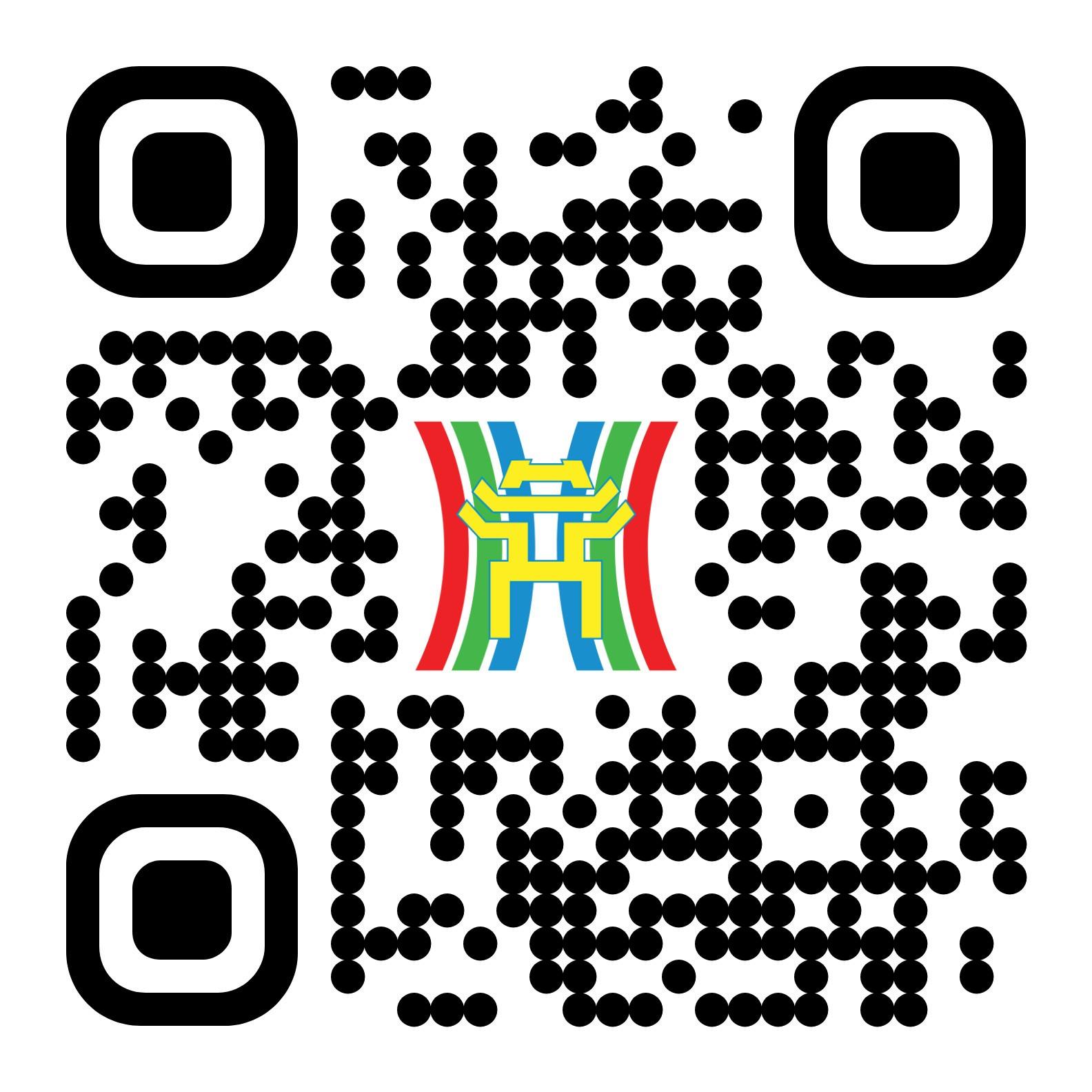 +/ Sau khi tải ứng dụng, bấm vào mục ÔN THI TỐT NGHIỆP THPT trên màn hình để vào các bài giảng